How to use the BCBS IL Provider Finder:The Provider Finder link can be found in multiple locations throughout the BCBS IL website.   www.bcbsil.com You do not need to log into the website www.bcbsil.com to access the Provider Finder.  Simply click on the Provider Finder tab in the light green bar or use the link below:               https://public.hcsc.net/providerfinder/search.do?corpEntCd=IL1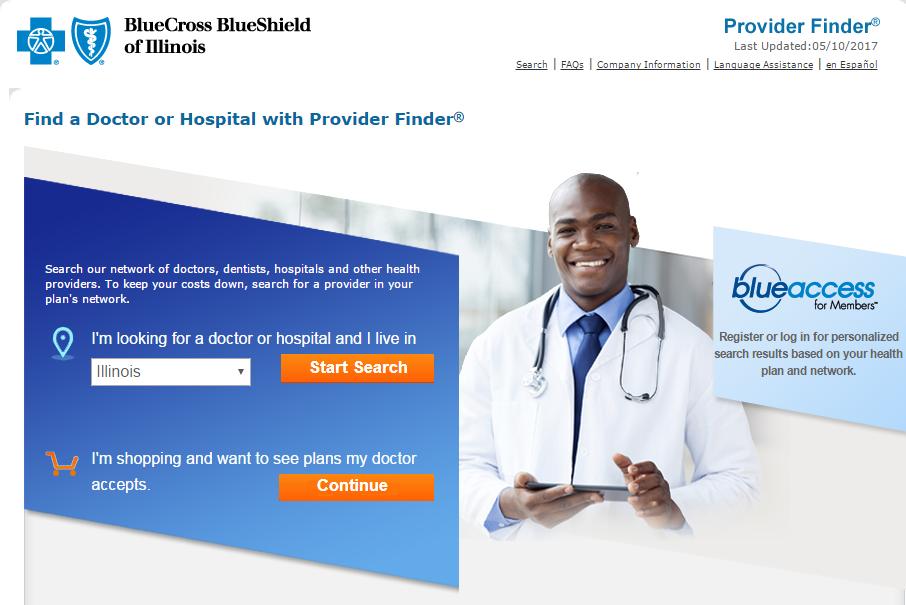 On the home page of the provider finder, you can find other search options under,  More Searches at the bottom of the page:  More SearchesLearn more about your in-network optionsFind a provider outside of the United StatesFind a pharmacyFind a dentistFind a vision providerBreastfeeding CounselingTo search for doctors and facilities, select the state and click Start Search.  (Blue arrow above)Searching Medicare Providers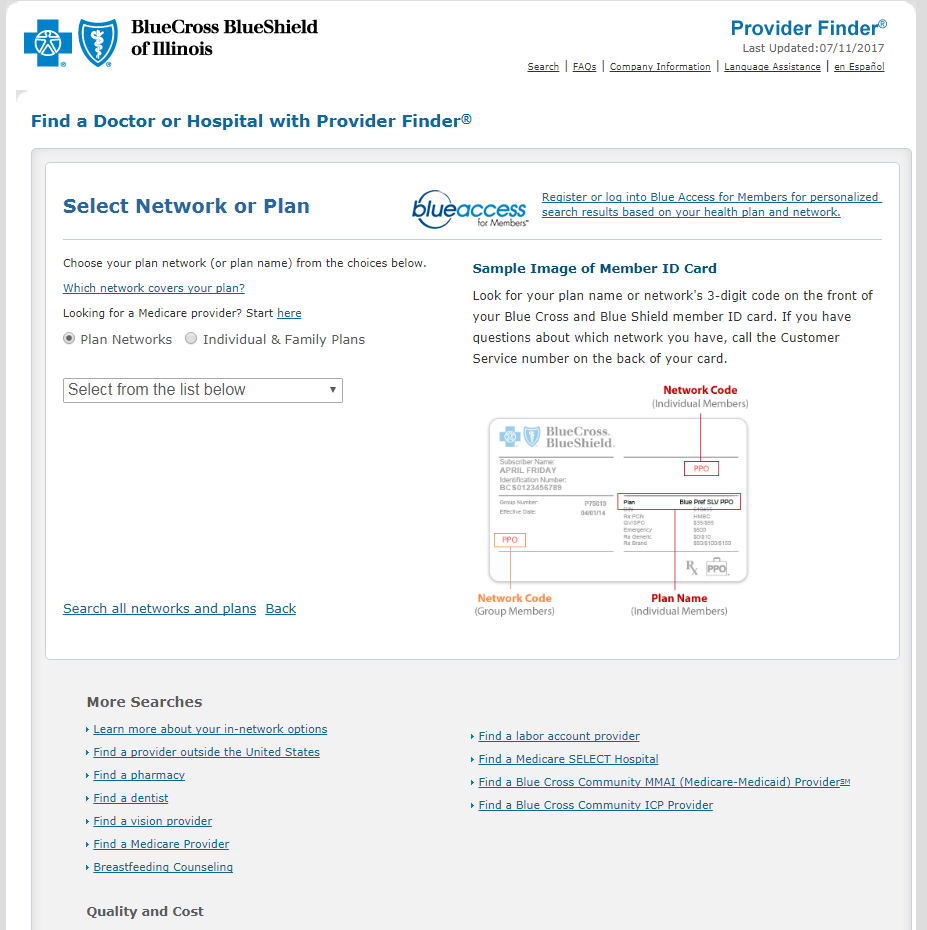 Under the Select Network or Plan, you can also search Medicare Providers using the link by the blue arrow above.To Search for Under 65 Providers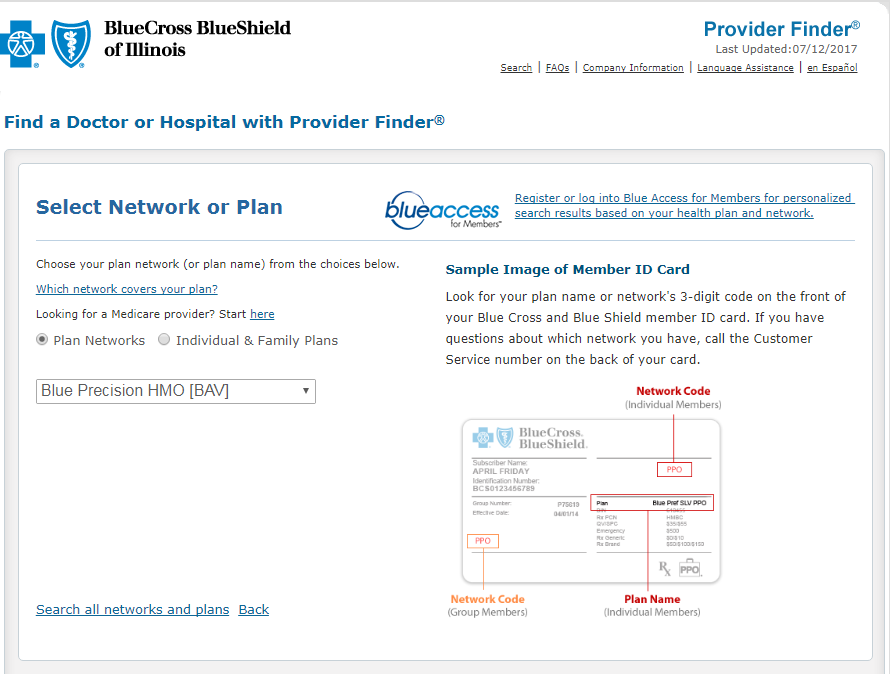 6. From the drop down (Blue Arrow), select the network you want to search.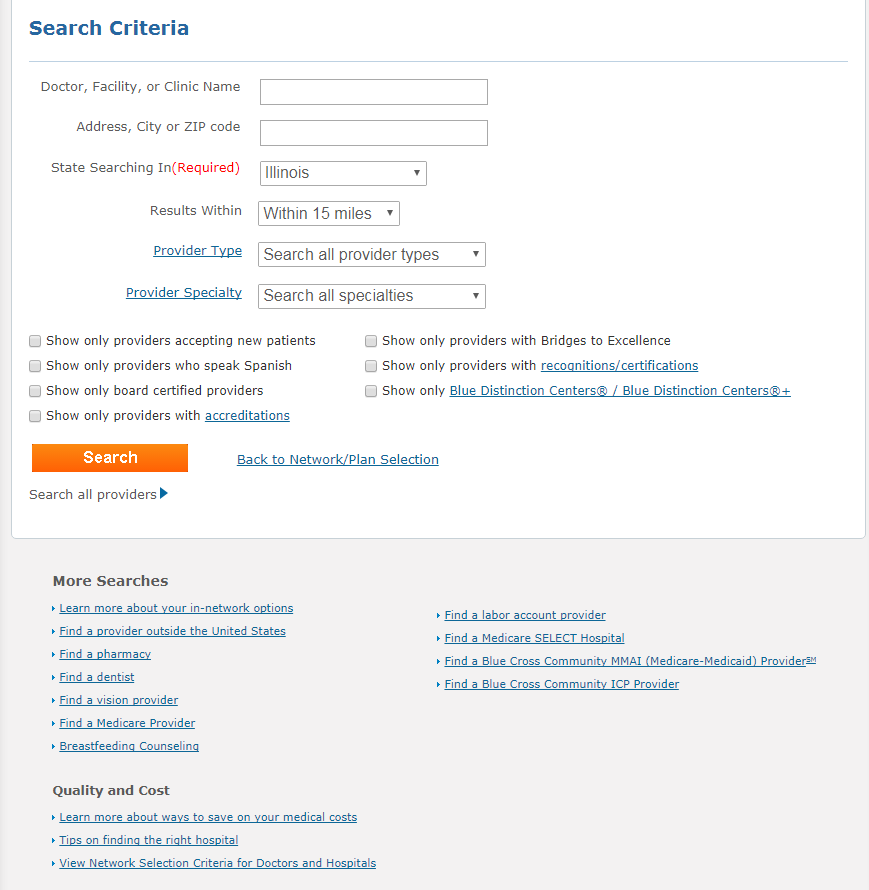 You can search by name, zip code, provider type or specialty.  After clicking Search, a list of providers will appear.  Results 1 - 50 (of 389)If you see no results, check the criteria entered for errors and try again.  If the provider still does not show up, then that provider is not in the network searched.  PPO ProvidersWhen you search for a provider using a PPO network in your search criteria, the physician information will only include an NPI number. 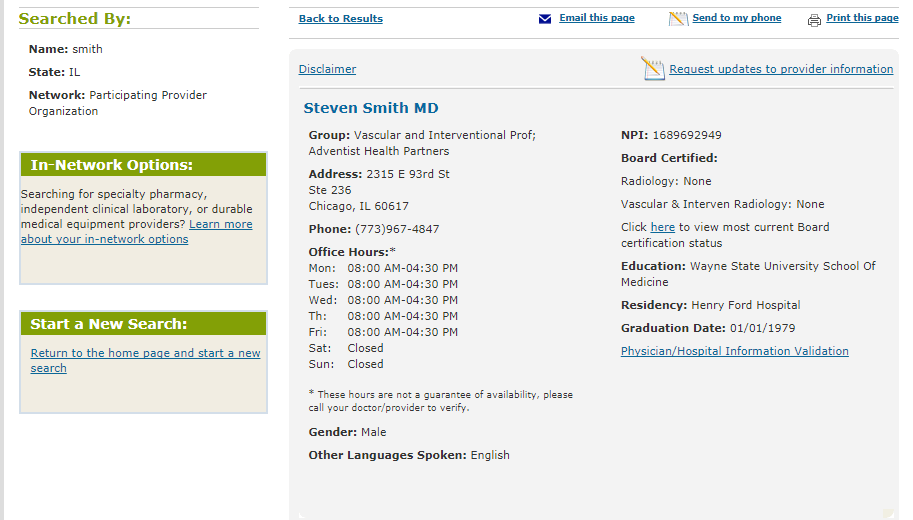 HMO ProvidersWhen you search a provider using an HMO network in your search criteria, the physician information will include both the NPI number and a PCP number.  Employees enrolling in an HMO will need to provide both the three digit Medical Group number as well as the PCP number.  It is not uncommon for a physician to be affiliated with multiple Medical Groups so that is why a Medical Group number is required.  Medical group example is below.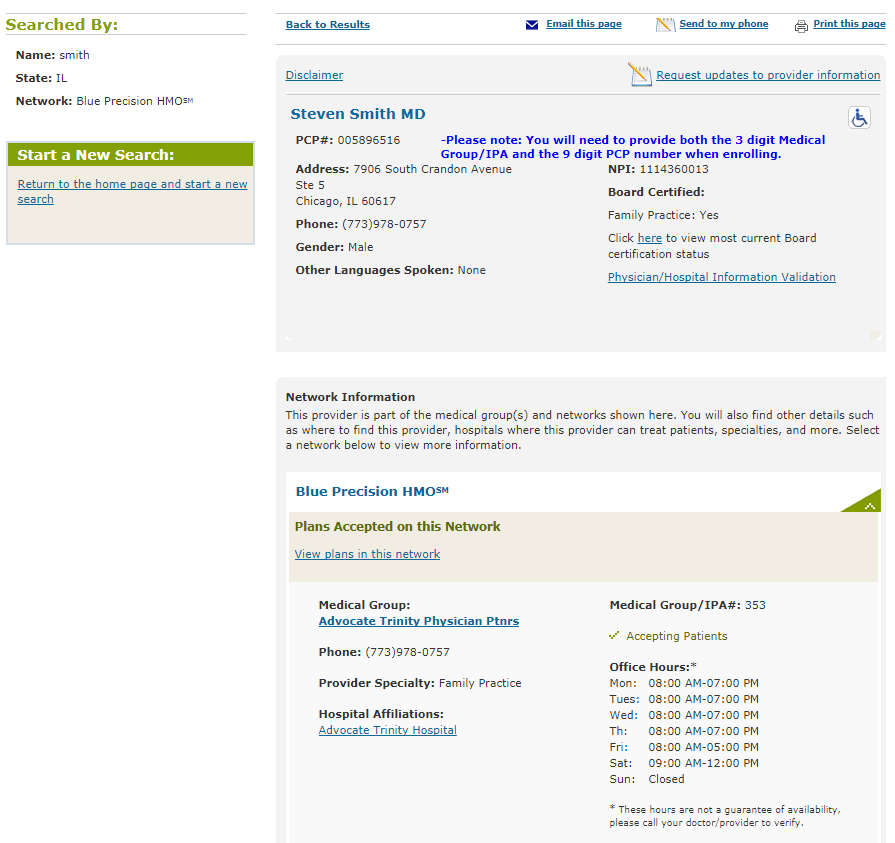 Searching Blue Options/Blue Choice Options [BCO] NetworkWhen searching the BlueOptions/BlueChoice Options [BCO] network, be aware that this network shows providers in two tiers.  To show both tiers, you need to click on “Display all in-network providers” (by the red arrow on the next page) under Narrow your results by: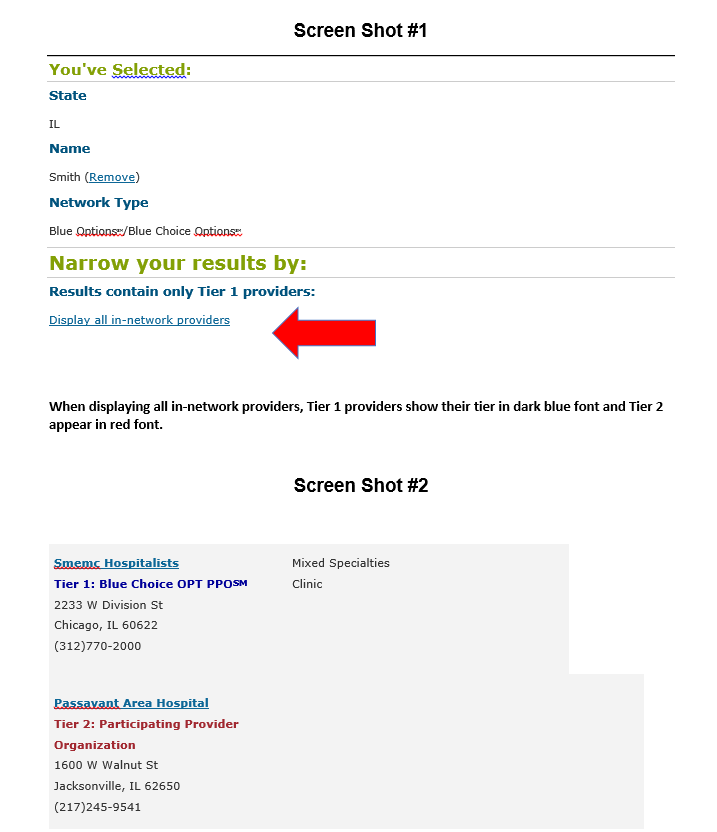 Just under the provider name, Tier 1 providers will show their tier in blue font and Tier 2 providers will show their tier in red font.  Tier 1 has the richest benefits.  NameSpecialtyBlue StarJohnson, Alan D, MD 
2500 W Higgins Rd Ste 1150
Hoffman Estates, IL 60169
(847)884-2002Obstetrics-Gynecology 
Board Certified Johnson, Teah M, AuD 
530 NE Glen Oak Ave 
Peoria, IL 61637
(309)655-2630Audiology Johnson, Leslie E, MD 
6339 N Big Hollow Rd 
Peoria, IL 61615
(309)693-3315

Recognitions/Certification (s)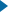 Family Practice 
Board Certified 